Text PIDEZACIN VET H+ gelVeterinární přípravekVýrobce / Držitel rozhodnutí o schválení: POLOPHARMA, s.r.o., Smetanova 9936/11A, 036 08 Martin, Slovenská republika, tel .: 00421 917 200 913Číslo schválení veterinárního přípravku: 061-18/CSložení: 96,5% superoxidovaný roztok, 0,5% hyaluronát sodný, polymery.Cílový druh: Všechny druhy zvířat mimo ryb, plazů a obojživelníků.Balení: 30 ml, 150 mlCharakteristika a účel použití: Gelové krytí na všechny druhy ran a zánětů kůže s využitím účinku kyseliny hyaluronové. Hydroaktivní gel přispívá ke snížení mikrobiální zátěže v místě poranění. Je nedráždivý, netoxický, nealergizuje a nevytváří rezistenci. Je možné ho použít, po poradě s veterinářem, souběžně s antibiotickou léčbou při léčbě komplikovaných septických stavů. Napomáhá urychlit proces vytváření granulace, minimalizovat tvorbu jizvy a zároveň zachovat elasticitu měkkých tkání.Použití a dávkování: Používá se přímo na poraněné místo jako sekundární krytí, pod kterým dochází ke granulaci a uzavírání rány. Pokud je doporučována bandáž, pak je možné ji přiložit a ponechat 36 hodin. Rány mohou být bodné, sečné, tržné, pooperační, popáleniny, pokousání, pohmožděniny a proleženiny. K aplikaci použijte balení s vhodným aplikátorem. Aplikujte za pomocí dávkovače nebo přímo na postižená místa kůže nebo sliznic 3-5x denně po dobu 5-7 dnů, případně do vymizení příznaků.V případe nelepšícího se stavu, obraťte se na Vašeho veterinárního lékaře.Doba použitelnosti: 15 měsícůMMYYYY     MM-YYYY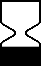 EAN kódManipulace a skladování: Skladovat při teplotě 5° C – 30° C v temnu. Nevystavovat přímému slunečnímu záření. Uchovávat mimo dohled a dosah dětí. Prázdné obaly po vypláchnutí vodou mohou být odstraněny spolu s komunálním odpadem.Další informace: Pouze pro zvířata.LOT